Staff Application ‘22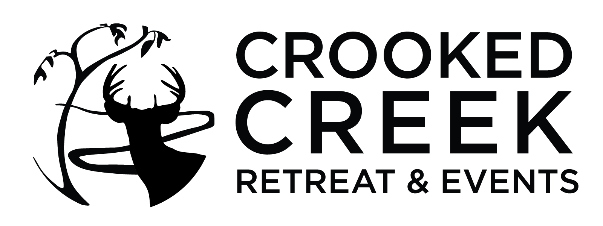 PERSONAL INFORMATIONName______________________________________________Application Date________________________Age_____________Gender_______________Cell Phone__________________________________________E-mail___________________________________________________________________________________Birthday______________________________________Social Security Number_________________________Current Address___________________________________________________________________________City/State/Zip_____________________________________________________________________________Permanent Address________________________________________________________________________City/State/Zip_____________________________________________________________________________EMERGENCY CONTACTName_________________________________________Home Phone Number_________________________Address______________________________________Work Phone Number___________________________City/State/Zip____________________________________E-mail____________________________________RELIGIOUS AFFILIATIONHome Chruch____________________________________________Denomination______________________Address_______________________________________________Pastor_____________________________City/State/Zip__________________________________________E-mail______________________________EDUCATIONHigh School______________________________________ Grade completed/Year Graduated_____________College/University___________________________________Grade completed/Year Graduated____________EMPLOYMENT (begin with most recent)Employer_____________________________Position____________________Employment Dates__________Employer_____________________________Position____________________Employment Dates__________CERTIFICATIONS (current or expired including CPR, First Aid, etc.)Training_____________________________________Issued by______________Date Issued_____________Training_____________________________________Issued by______________Date Issued_____________REFERENCES List three non-related adults who have known you for 3 or more years as personal references. 1. Name_______________________________Relationship to you_________________Years Known_______Email Address______________________________________________Phone Number__________________2. Name_______________________________Relationship to you_________________Years Known_______Email Address______________________________________________Phone Number__________________3. Name_______________________________Relationship to you_________________Years Known_______Email Address______________________________________________Phone Number__________________PLEASE ANSWER on a separate sheet of paper the following questions: 
1. Why do you want to work at camp? 
2. What has motivated you to apply?
3. Describe your faith journey.4. How does your faith inform the choices you make in your life?
5. What gifts, talents and/or strengths would you contribute to the camp community?6. How do you anticipate you will be challenged this summer?  POSITIONS INTERESTED IN (Mark with numbers if interested in more than one) Counselor             Program Staff                  Assistant Counselor               Kitchen Aid              Lifeguard ADDITIONAL POSITIONS (optional) Worship/Music Leader                 Arts & Crafts Leader                  Nature Leader                 Photographer                 
T-SHIRT SIZE:DATES AVAILABLE FOR SERVICE Summer 2021 June 5-8	Leadership Staff Orientation (arrival time at 1:00p)June 5-9	    All Summer Staff Orientation (arrival time at 7:00p)June 9-12	   HS CampJune 13-14	    1st-2nd Grade Camp June 15-17	    3rd-4th Grade CampJune 19-24	    4th-5th Grade Camp (Counselors arrive Sunday at 2:00p and depart Friday around 12 Noon)June 25 	    Grandfolk/Littlefolk Day (Begins Saturday at 8:00a)June 27-July 1	    5th-6th Grade Camp (Counselors arrive Sunday at 2:00p and depart Friday around 12 Noon)July 3-8		    6th-7th Grade Camp (Counselors arrive Sunday at 2:00p and depart Friday around 12 Noon)July 10-15	    7th-8th Grade Camp (Counselors arrive Sunday at 2:00p and stay for DisorientationJuly 15-17	    Summer Staff Dis-Orientation (Depart Sunday around 9:00a)Available beginning___________________________ and ending____________________________________Known Time away (weddings, family events, etc.) ________________________________________________Do you have any physical handicaps or conditions preventing you from performing certain types of activities relating to working with children in the camp setting?If yes, please explain:Have you ever been convicted of a crime involving children or youth?  
If yes, please explain:Have you ever been accused of, arrested, or convicted for child abuse, sexual abuse, or sexual harassment?If yes, please explain: Background Authorization Form: During the application process and at any time during the tenure of my employment with Crooked Creek Christian Camp, I hereby authorize Crooked Creek Christian Camp to procure a criminal history record from a reputable background check agency. I understand that I may request a complete and accurate disclosure of the nature and scope of the background verification; to the extent such investigation includes information bearing on my character, general reputation, personal characteristics or mode of living. For a summary of your rights concerning consumer reports, check the following link: http://1.usa.gov/1bp0H8qMy signature indicates that the information contained in this application is correct to the best of my knowledge. I authorize any references or employers listed in this application to give Crooked Creek Christian Camp any information they may have regarding my character and fitness for work in the camp setting. I release all references from liability for any damage that may result to me from furnishing such evaluations to Crooked Creek Christian Camp, and I waive any right to inspect references provided on my behalf. If hired, I agree to uphold the mission statement of Crooked Creek Christian Camp and to abide by all camp rules and policies as established by the Camp Administrator and the Board of Directors.
Name (print)_________________________________________________________________
Signature______________________________________________Date__________________